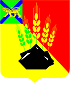 АДМИНИСТРАЦИЯ МИХАЙЛОВСКОГО МУНИЦИПАЛЬНОГО РАЙОНА ПОСТАНОВЛЕНИЕ 
18.07.2019------                                  с. Михайловка                                      № 637-паО проведении общественных обсуждений по объекту «Мясоперерабатывающий комплекс по убою и первичной переработке свиней производительностью объемом 160 голов товарных свиней в час, включая свиноматок и техбрак с отделением обвалки свинины и упаковкой крупнокусковых полуфабрикатов, включая холодильную обработку и хранение мясной продукции»В соответствии со ст. 9 Федерального закона РФ от 23.11.1995 № 174-ФЗ «Об экологической экспертизе», Федеральным законом РФ от 06.10.2003 № 131-ФЗ «Об общих принципах организации местного самоуправления в Российской Федерации», Приказом Государственного комитета РФ по охране окружающей среды от 16.05.2000 № 372 «Об утверждении Положения об оценке воздействия намечаемой хозяйственной и иной деятельности на окружающую среду в Российской Федерации», постановлением администрации Михайловского муниципального района от 01.04.2016 № 203-па «Об утверждении Порядка организации общественных обсуждений намечаемой хозяйственной и иной деятельности, которая подлежит экологической экспертизе, на территории Михайловского муниципального района», рассмотрев заявление ООО «Русагро-Приморье» в лице исполнительного директора - заместителя генерального директора Лысенко С.А. от 11.07.2019 № 1935 и представленные документы, администрация Михайловского муниципального района ПОСТАНОВЛЯЕТ:1. В целях осуществления полномочий по организации общественны обсуждений намечаемой хозяйственной и иной деятельности, подлежащей экологической экспертизе, провести общественные обсуждения оценки воздействия на окружающую среду (ОВОС) намечаемой деятельности ООО «Русагро-Приморье» по объекту Государственной экологической экспертизы (ГЭЭ) – проектной документации «Мясоперерабатывающий комплекс по убою и первичной переработке свиней производительностью объемом 160 голов товарных свиней в час, включая свиноматок и техбрак с отделением обвалки свинины и упаковкой крупнокусковых полуфабрикатов, включая холодильную обработку и хранение мясной продукции» (МПП) (Приморский край, Михайловский район, с.п. Григорьевское, земельный участок с кадастровым номером 25:09:320301:537).2. Проведение общественных обсуждений в форме слушаний назначить на 27 августа 2019 года в 16.00 часов по местному времени, местом проведения определить администрацию Михайловского муниципального района, расположенную по адресу: с. Михайловка, ул. Красноармейская, 16, кабинет организационной работы № 208.3. Утвердить состав комиссии по проведению общественных обсуждений:- Зубок П.А. – первый заместитель главы администрации муниципального района, председатель слушаний;- Балабадько Ю.А. – начальник управления по вопросам градостроительства, имущественных и земельных отношений, секретарь комиссии;- Вороненко Е.М. – начальник управления правового обеспечения, член комиссии;- Пономаренко Т.П. – начальник отдела архитектуры, градостроительства и дорожной деятельности, член комиссии;- Маркова М.Н. – начальник отдела экономики, член комиссии;- Горшкова В.В. - начальник отдела имущественных и земельных отношений, член комиссии;- Журавлева Е.А. - начальник отдела сельского хозяйства, член комиссии;- Кумская М.В. – заведующий сектором общественных обсуждений АО «ГК ШАНЭКО» (подрядная организация ООО «Русагро-Приморье»).4. Комиссии по проведению общественных обсуждений провести мероприятия по выявлению значимых потенциальных воздействий от намечаемой деятельности, прогнозу возможных последствий и рисков для окружающей среды в целях дальнейшей разработки и принятия мер по предупреждению и снижению негативного воздействия, а также связанных с ними социальных, экономических и иных последствий.5. Муниципальному казенному учреждению «Управление по организационно-техническому обеспечению деятельности администрации Михайловского муниципального района» (Хачатрян Г.В.) разместить настоящее постановление на официальном сайте администрации Михайловского муниципального района.6. Управлению культуры и внутренней политики (Сташко Е.А.) опубликовать настоящее постановление в общественно-политической газете «Вперед» Михайловского муниципального района.7. Настоящее постановление вступает в силу со дня его официального опубликования.8. Контроль за исполнением настоящего постановления возложить на первого заместителя главы администрации муниципального района Зубок П.А.Глава Михайловского муниципального района -Глава администрации района                                                       В.В. Архипов